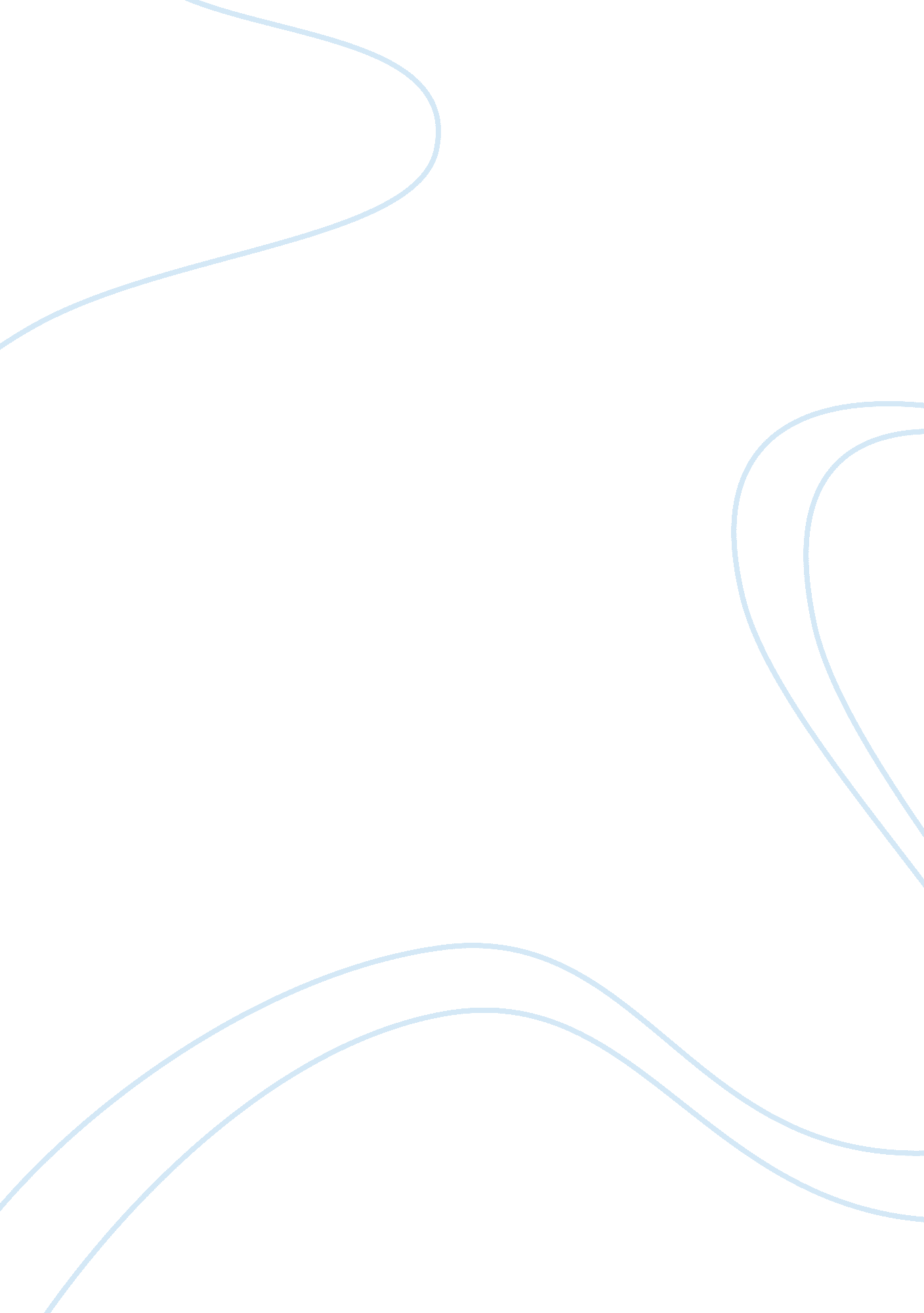 "the red convertible” by louise erdrich’s essay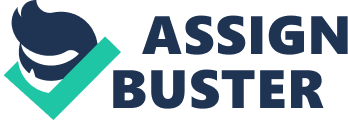 Small male childs. immature work forces. and even adult work forces all at one point or another develop and portion some type of bond with their brother. Whether it is a tree house. athleticss. films. music. or possibly an event or peculiar incident. brothers ever seem to hold some common thing they can portion and place with. which brings them closer and acts as the foundation for their relationship. For Lyman and Henry. the storyteller and his brother in Louise Erdrich’s short narrative “ The Red Convertible” . it was a ruddy Oldsmobile convertible that they shared. and it was that auto that brought them closer together. They purchased the auto together in Winnipeg. drove all over the state one summer together. and shared a batch of clip and memories together in that auto. However. it was more than merely a auto they took a route trip in. Henry and Lyman’s Oldsmobile convertible was non merely a agency of transit or a ownership they both shared and owned. but instead a bond between two brothers and a direct representation of their relationship. Lyman and Henry bent on to the ruddy exchangeable even when they do non hold to because of what the auto represents and what it means to the two of them. Lyman mentions several times throughout the narrative that “ money came easy” to him. When Henry leaves for the War in Vietnam he tells Lyman that the auto is his now. Rather than acquire rid of the round up exchangeable. Lyman says. “ In those old ages I’d put his auto into about perfect form. I ever thought of it as his auto while he was gone. even though when he left he said. “ Now it’s yours. ” and threw me his key. ” ( 438 ) . It is apparent that Lyman did non acquire rid of the auto and even fixed it up because of what it meant to him and his brother. For Lyman. person who has money. to hang on to a round up auto alternatively of traveling out and purchasing a new one. proves how particular the convertible was to him. and more significantly how particular his relationship with his brother was to him. When Henry returns place from the war it is about as if he is a living dead. “ Henry Junior returns place changed from a one time easy-going young person to a withdrawn. tense shell of a man” ( Beidler 178 ) . The lone clip he sits still is when he is watching Television. and even so it is like he is under hypnosis. “ He was non easy. He sat in his chair gripping the armrests with all his might. as if the chair itself was traveling at a high velocity and if he let travel at all he would rocket frontward and possibly clang right through the set. ” ( 439 ) . Lyman. in the effort to acquire Henry out of his station war enchantment. beats on the auto severely with a cock. trusting that Henry will concentrate his clip and energy on repairing up the old. crush up auto. Even though the auto is all beat up. Henry chooses to repair it up. merely like Lyman suspected. Henry could hold merely as easy decided to acquire rid of the auto or sell it. but his passion to reconstruct the auto proves that he excessively loves the ruddy exchangeable because of what it represents and means to the two of them. The ruddy convertible’s physical status alterations throughout the narrative. Merely like any auto. it accumulates wear and tear and some amendss. The status of the auto reflects what is traveling on in the brother’s lives every bit good as the status of their relationship. When they foremost buy the auto. their relationship is new and flowering. Henry and Lyman are immature and out going. about to get down basking their summer. “ There it was. parked. big as life. Truly as if it was alive. I thought of the word rest. because the auto wasn’t merely stopped. parked or whatever. That auto reposed. composure and glimmer. a FOR SALE mark in its left forepart window” ( 437 ) . Erdrich alludes to new beginnings and the thought that the auto is really much alive. merely like Lyman and Henry’s relationship when they foremost see and purchase the auto. There is a feeling of purchasing a new glistening auto. a new season. freshness. cleanliness. and merely an overall feeling of comfort environing Henry and Lyman and their new purchase together. After their summer of freedom has ended. and Henry gets drafted and sent over to Vietnam to contend in the war. Lyman is forced to set his relationship with his brother on clasp. so finally he doesn’t drive the auto or set any work into it for that affair. The auto is up on blocks. non traveling. at a standstill. merely like their relationship. Finally. Lyman makes certain that the auto is in perfect form for when Henry comes place. in hopes that they’ll be able to pick up where they left off disbursement clip together. going in their exchangeable. Lyman tries to shoot the exchangeable with new life. while he and Henry seek to get down their relationship over. Henry clearly is non the same adult male upon returning from the war. and his relationship with his brother begins deteriorating because of the effects of the mental and physical injury he has suffered overseas. Just like their relationship is enduring amendss. the exchangeable shortly begins to endure amendss every bit good at the custodies of Lyman and his cock. Of class when Henry drowns at the terminal of the narrative. Lyman turns the visible radiations on to the exchangeable and pushes it into the river to be with his brother. Obviously Lyman’s brother died that dark. his relationship with his brother died that dark. and he decided that their auto should be at the underside of the Red River along with Henry. so the ruddy exchangeable died that dark excessively. The two of them endured so much together and apart from one another. and every clip there was a alteration in their lives. the exchangeable underwent alterations excessively. After Henry drowns and the visible radiations die on the Oldsmobile. there is a sense of symbolism involved with the river that ties together along with the symbol of the auto and the subject of brotherhood. “ It is eventually dark. And so there is merely the H2O. the sound of it traveling and running and traveling and running and running” ( 442 ) . The manner Erdrich ends the narrative gives the reader the thought of ageless life. The river will ever be traveling and running. it will ever be in gesture and will ne’er run dry. merely like Henry and Lymans relationship and love for each other will ever be everlastingly fluxing. In Native American civilization they are really in touch with nature and it is involved in their manner of life. “ Native Americans have traditionally spoken of Mother Earth and Father Heaven. Grandmother Moon and Grandfather Sun as ascendants from whom they trace their really being. From ancient times. Native Americans have tried to populate in harmoniousness with the elements and forces of nature ( Noe 10 ) . The river can be seen as something with uninterrupted life and gesture. a manner for Henry and Lyman’s relationship and their bond with the Oldsmobile to ne’er dip. melt out. or dice. Henry and Lyman had a great relationship and shared a batch together. but it wasn’t adequate for Henry to barricade out the horror and calamity he experienced in Vietnam. Although he says he is merely leaping in the river to chill off. clearly it is a self-destruction. He fixed up the ruddy exchangeable to give to Lyman “ for good” . He jumps in the river with his boots on. it is extremely dubious he had another brace of boots to alter in to. Granted. Henry was non all at that place. mentally. after the war. but physically he was made out to be in great form. Henry was a Marine. yet he couldn’t stay afloat in the current of the Red River. nevertheless Lyman who was chubby and out of form jumped in the river after him and finally pulled himself out. Henry didn’t battle or terror which is what all drown victims do. he merely really calmly and softly says “ My boots are filling” and floats off downstream. Although Henry seemed to be acquiring back to his normal ego. speaking more and smiling. working on the auto and disbursement clip with his brother. he evidently was still a broken adult male. Lyman is filled with such joy for his brother and their ruddy exchangeable Oldsmobile in the beginning of “ The Red Convertible” . It genuinely is a calamity the manner Henry exits his brother’s life. However. it is bittersweet that Lyman lets the bond they shared. their ruddy exchangeable. remainder at the underside of the Red River along with his brother. Plants CitedBeidler. Peter G. A Reader’s Guide to the Novels of Louise Erdrich. Columbia. Moment: University of Missouri Press. 2006. 178-181. Erdrich. Louise. “ The Red Convertible. ” Literature and the Writing Process. Ed. Elizabeth McMahan. Susan X Day. and Robert Funk. 8th erectile dysfunction. Upper Saddle River. New jersey: Prentice. 2007. 436-442. Noe. Winfried. Native American Astrology: The Wisdom of the Four Winds. New York. New york: Sterling Printing Company. Inc. . 2006. 10-11. 